                                                                «____» _____________ 20___г.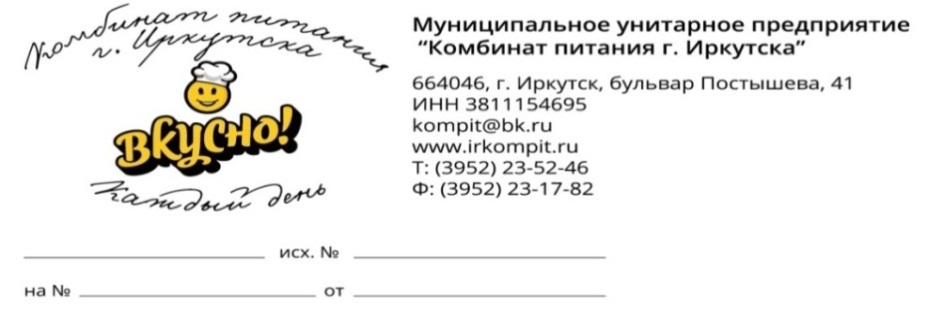                                                                                МБДОУ № ________МЕНЮ ЕЖЕДНЕВНОЕ                                  День 2 Возрастная категория детей  ________________Время пребывания детей (с 12-ти часовым пребыванием)Заведующая МБДОУ (ФИО) _________________           подпись ________________Шеф-повар (ФИО) _______________________                      подпись ________________№ сборника рецептурНаименование блюдаЯСЛИЯСЛИСАДСАДСАД№ сборника рецептурНаименование блюдаОбъем порции блюдаЭнергетическая ценность (Ккал)Объем порции блюдаЭнергетическая ценность (Ккал)Энергетическая ценность (Ккал)ЗАВТРАКСб. Москва 2017 г. №120Суп молочный с макаронными изделиями8039,6813013070,99ТТК №907Сырники из творога с повидлом60/10111,0860/1060/10111,08Промышленный выпускБатон нарезной2559,38252559,38ТТК №721Чай с молоком без сахара18040,6620020045,282-Й ЗАВТРАКПромышленный выпускКисломолочный напиток в ассортименте15060,8718018073,02ОБЕДТТК №3-07Салат «Зайчик»4074,435092,9792,97Сб.Пермь 2001г. №34Свекольник со сметаной16068,9620086,286,2Сб.Москва 2016г. №275Биточки рыбные с овощами запеченные60102,8280137,02137,02Сб.Пермь 2001г. №174Картофель отварной110110,19150150,48150,48ТТК №2097Напиток из свежемороженой ягоды (горячий или охлажденный)15075,35200100,5100,5Промышленный выпускХлеб пшеничный2046,762046,7646,76Промышленный выпускХлеб ржаной2029,363044,0444,04УПЛОТНЕННЫЙ ПОЛДНИКПромышленный выпускОвощи натуральные солёные (огурец)303,1950505,33Сб. Москва 2017 г. №303Каша гречневая вязкая110106,63130130126,06Сб. Москва 2017,2016г. №268,365Котлеты, биточки, шницели 50101,417070124,94№ 366, Москва 2016Соус томатный2015,15303022,7Сб.Пермь 2018 г. №508Напиток с витаминами «Витошка»20020074,4№54-9хн,Новосибирс,2020Компот из облепихи15023,32Промышленный выпускФрукты свежие (_________)95100100Промышленный выпускХлеб ржаной2029,36404058,72УЖИНПромышленный выпускПеченье сахарное2064,05202064,05Сб.Москвам2016 г. №419Молоко кипяченое15075,75200200101,0Энергетическая ценность рациона питания на одного ребенка (Ккал):Энергетическая ценность рациона питания на одного ребенка (Ккал):Энергетическая ценность рациона питания на одного ребенка (Ккал):